PLANNING COMMITTEE MEETINGHELD AT PARISH COUNCIL OFFICE, 9 THE COTTAGES, MARKET GREEN, COTTINGHAM AT 7PM ON TUESDAY 2nd APRIL 2024MINUTESPRESENT: 	Chairman: Cllr JumpCllrs: Casson, Cantrell, Duke, Marten, Graves, Ward, Kemp & LongbottomThere were no members of the public1933	DECLARATION OF INTERESTS There were no declarations of interest1934	TO RECEIVE AND APPROVE APOLOGIES	Apologies received from Cllrs Booth & Stubbs	Resolved: Apologies accepted1935	TO RECEIVE CORRESPONDENCE & NOTICES OF DECISION (SEE ATTACHED SHEET)1935.1	   Notices of Decision were circulated to Councillors in advance of the meeting. 1936  	TO CONSIDER PLANNING APPLICATIONS OUTSTANDING SINCE THE DATE OF THE LAST MEETINGCouncillors considered Planning Applications outstanding since the date of the last meeting. Cllr Casson did not comment on any of the applications. See Appendix A for full planning comments.1937     TO DISCUSS SPEED LIMIT, OAKDENE, COTTINGHAM1937. 1  Cllr Jump reported that Clerk Pape had spoken with Lianne Darbinson, East Riding Council Traffic Management; a meeting had been arranged for 18th April for Lianne to meet with Cllrs to answer Cllr queries in relation to the speed limit along Oakdene. Cllrs resolved to defer this item to the next agendaResolved: that the item be deferred to the next agenda1938     TO DISCUSS “20 IS PLENTY” ROAD SIGNAGE1938.1  Cllr Jump reported that Clerk Pape had spoken with Lianne Darbinson, East Riding Council Traffic Management, to enquire if funding was available to meet signage costs. As Cllrs would be meeting with Lianne on 18th April it was resolved to defer this item to the next agendaResolved: that the item be deferred to the next agenda1939    ITEMS FOR THE NEXT AGENDA (DISCUSSION ITEMS ONLY)  	1939.1  Cllr Jump requested the Parish Office circulate a village speed limits map to CllrsItems for next agenda:To discuss village speed limits/20 is Plenty road signageDate of Next Planning Meeting (dependent on applications received): Tuesday 23rd April 2024There was no other business, and the Chairman closed the meeting at 7:300pm. ………………………………………….. Chair of the Parish Council      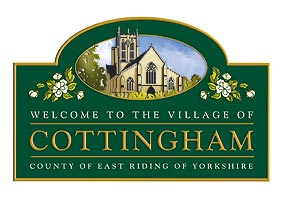 